Digital Retinal Photography/ScreeningAs part of your eye exam, the doctor recommends retinal photography for all patients. Using a highly sophisticated camera, we are able to obtain a digital photograph of the back of your eye (retina) which provides the doctor with a more detailed view of the retina as compared to traditional methods.Retinal imaging assists the doctor to more readily detect diseases such as diabetes, hypertension, glaucoma, retinal detachments, and tumors which can result in vision loss. This is an important test and is strongly recommended for patients with a personal/family history of eye diseases such as glaucoma or macular degeneration as well as diabetes and hypertension.Additionally, this photo provides additional documentation that becomes part of your record and can be compared yearly to monitor any subtle changes that may occur in the retina. Like yearly x-rays at the dentist or blood work at your yearly physical, a retinal photo provides the doctor with important information regarding your ocular health today.It is important to note that retinal imaging is not a substitute for dilation. The procedure is fast, painless, requires no direct contact, and there are no unwanted side effects like blurry vision. The doctor will review your photo with you and answer any questions you may have.The cost of this procedure is $39 and is not usually covered by most insurance plans.____ Yes, I consent to retinal photos today.____ No, I decline retinal photos today and understand the importance of this test.Patient Signature ___________________________________    	Date: _______________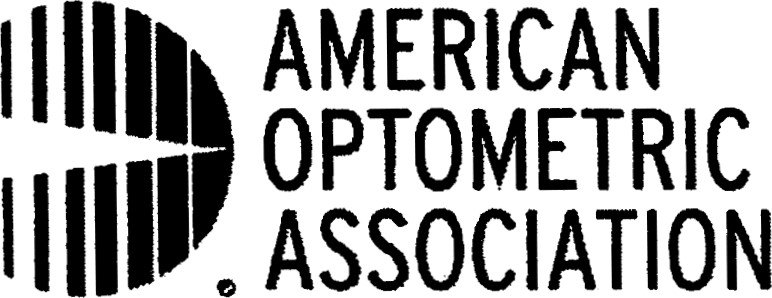 HIPAA COMPLIANCE ACKNOWLEDGMENT OF RECEIPTI acknowledge that I received a copy of Bluebonnet Vision Associates, Tamatha Tomeff O.D Notice of Privacy Practices. Patient nameSignature Date 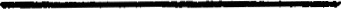 NR-V03Bluebonnet Vision Associates   	 Notice of Privacy Practices     	 Effective 12/01/2021This Notice describes how medical information about you may be used and disclosed and how you can get access to this information. Please review it carefully. If you have any questions please contact our office. Bluebonnet Vision Associates is required by law to: Maintain the privacy of your protected health information: Give you this notice of our duties and privacy practices regarding health information about you; Follow the terms of our notice that is currently in effect.HOW Bluebonnet Vision Associates MAY USE AND DISCLOSE YOUR HEALTH INFORMATION: Described as follows are the ways Bluebonnet Vision Associates may use and disclose health information that identifies you (Health Information, or PHI). Except for the following purposes, we will use and disclose Health Information only with your written permission. You may revoke such permission at any time by writing to us and stating that you wish to revoke permission you previously gave us. Treatment. Bluebonnet Vision Associates may use and disclose Health Information for your treatment and to provide you with treatment-related health care services. For example, we may disclose Health Information to doctors, nurses, technicians, or other personnel, including people outside our office, who are involved in your medical care and need the information to provide you with medical care, Payment. Bluebonnet Vision Associates may use and disclose Health Information so that we may bill and receive payment from you, an insurance company, or a third party for the treatment and services you received. For example, we may give your health plan information so that they will pay for your treatment. However, if you pay for your services yourself (e.g. out-of-pocket and without any third party contribution or billing), we will not disclose Health Information to a health plan if you instruct us to not do so. Health Care Operations. Bluebonnet Vision Associates may use and disclose Health Information for health care operation purposes. These uses and disclosures are necessary to make sure that all of our patients receive quality care and to operate and manage our office. For example, we may use and disclose information to make sure the care you receive is of the highest quality. Subject to the exception above if you pay for your care yourself, we also may share information with other entities that have a relationship with you (for example, your health plan) for their health care operations. Appointment Reminders, Treatment Alternatives and Health Related Benefits and Services, Bluebonnet Vision Associates may use and disclose Health Information to contact you and to remind you that you have an appointment with us. We also may use and disclose Health Information to tell you about treatment alternatives or health-related benefits and services that may be of interest to you. We will not, however, send you communications about health-related or non health-related products or services that are subsidized by a third party without your authorization. Individuals Involved in Your Care or Payment for Your Care. When appropriate, Bluebonnet Vision Associates may share Health Information with a person who is involved in your medical care or payment for your care, such as your family or a close friend. We also may notify your family about your location or general condition or disclose such information to an entity assisting in a disaster relief effort.Research. Under certain circumstances, Bluebonnet Vision Associates may use and disclose Health Information for research. For example, a research project may involve comparing the health of patients who received one treatment to those who received another, for the same condition. Before we use or disclose Health Information for research, the project will go through an approval process. Even without approval, we may permit researchers to look at records to help them identify patients who may be included in their research project or for other similar purposes, as long as they do not remove or take a copy of any Health Information. Fundraising and Marketing. Health Information may be used for fundraising communications, but you have the right to opt-out of receiving such communications. Except for the exceptions detailed above, uses and disclosures of Health Information for marketing purposes, as well as disclosures that constitute a sale of Health Information, require your authorization if we receive any financial remuneration from a third party in exchange for making the communication, and we must advise you that we are receiving remuneration. Other Uses. Other uses and disclosures of Health Information not contained in this Notice may be made only with your authorization. SPECIAL SITUATIONS: As Required by Law. Bluebonnet Vision Associates will disclose Health Information when required to do so by federal, state or local law. To Avert a Serious Threat to Health or Safety. We may use and disclose Health Information when necessary to prevent a serious threat to your health and safety or the health and safety of the public or another person. Disclosures, however, will be made only to someone who may help prevent the threat. Business Associates. We may disclose Health Information to our business associates that perform functions on our behalf or provide us with services if the information is necessary for such functions or services. For example, we may use another company to perform billing services on our behalf. All of our business associates are obligated to protect the privacy of your information and are not allowed to use or disclose any information other than as specified in our contract. Organ and Tissue Donation. If you are an organ donor, we may use or release Health Information to organizations that handle organ procurement or other entities engaged in procurement; banking or transportation of organs, eyes, or tissues to facilitate organ, eye or tissue donation; and transplantation. Military and Veterans. If you are a member of the armed forces, we may release Health Information as required by military command authorities. We also may release Health Information to the appropriate foreign military authority if you are a member of a foreign military. Workers' Compensation. We may release Health Information for workers' compensation or similar programs. These programs provide benefits for work-related injuries or illness. Public Health Risks. We may disclose Health Information for public health activities. These activities generally include disclosures to prevent or control disease, injury or disability; report births and deaths; report child abuse or neglect; report reactions to medications or problems with products; notify people of recalls of products they may be using; a person who may have been exposed to a disease or may be at risk for contracting or spreading a disease or condition; and the appropriate government authority if we believe a patient has been the victim of abuse, neglect or domestic violence. We will only make this disclosure if you agree or when required or authorized by law. Health Oversight Activities. We may disclose Health Information to a health oversight agency for activities authorized by law. These oversight activities include, for example, audits, investigations, inspections, and licensure. These activities are necessary for the government to monitor the health care system, government programs, and compliance with civil rights laws. Lawsuits. If you are involved in a lawsuit or a dispute, we may disclose Health Information in response to a court or administrative order. We also may disclose Health Information in response to a subpoena, discovery request, or other lawful process by someone else involved in the dispute, but only if efforts have been made to tell you about the request or to obtain an order protecting the information requested. Law Enforcement. We may release Health Information if asked by a law enforcement official if the information is: (1) in response to a court order, subpoena, warrant, summons or similar process: (2) limited information to identify or locale a suspect, fugitive, material witness, or missing person; (3) about the victim of a crime even if, under certain very limited circumstances, we are unable to obtain the person's agreement; (4) about a death we believe may be the result of criminal conduct; (5) about criminal conduct on our premises; and (6) in an emergency to report a crime, the location of the crime or victims, or the identity, description or location of the person who committed the crime. Coroners, Medical Examiners and Funeral Directors. We may release Health Information to a coroner or medical examiner, This may be necessary, for example, to identify a deceased person or determine the cause of death. We also may release Health Information to funeral directors as necessary for their duties.National Security and Intelligence Activities. We may release Health Information to authorized federal officials for intelligence, counter-intelligence, and other national security activities authorized by law. Protective Services for the President and Others. We may disclose Health Information to authorized federal officials so they may provide protection to the President, other authorized persons, or foreign heads of state, or to conduct special investigations. Inmates or Individuals in Custody. If you are an inmate of a correctional institution or under the custody of a law enforcement official, we may release Health Information to the correctional institution or law enforcement official. This release would be if necessary: (1) for the institution to provide you with health care; (2) to protect your health and safety or the health and safety of others; or (3) the safety and security of the correctional institution. YOUR RIGHTS:You have the following rights regarding Health Information Bluebonnet Vision Associates have about you: Right to Inspect and Copy. You have a right to inspect and copy Health Information that may be used to make decisions about your care or payment for your care. This includes medical and billing records, other than psychotherapy notes. To inspect and copy this Health Information, you must make your request, in writing, to our office. Right to Amend. If you feel that the Health Information we have is incorrect or incomplete, you may ask us to amend the information. You have the right to request an amendment for as long as the information is kept by or for our office. To request an amendment, you must make your request, in writing, to our office. Right to an Accounting of Disclosures. You have the right to request a list of certain disclosures we made of Health Information for purposes other than Treatment, payınent and health care operations for which you provided written authorization. To request an accounting of disclosures, you must make your request, in writing, to our office. Right to Request Restrictions. You have the right to request a restriction or limitation on the Health Information we use or disclose for treatment, payment, or health care operations. You also have the right to request a limit on the Health Information we disclose to someone involved in your care or the payment for your care, like a family member or friend. For example, you could ask that we not share information about a particular diagnosis or treatment with your spouse. To request a restriction, you must make your request, in writing, to our office. We are not required to agree to all such requests. If we agree, we will comply with your request unless the information is needed to provide you with emergency treatment. Right to Request Confidential Communication. You have the right to request that we communicate with you about medical matters in a certain way or at a certain location. For example, you can ask that we only contact you by mail or at work. To request confidential communication, you must make your request, in writing, to our office. Your request must specify how or where you wish to be contacted. We will accommodate reasonable requests. Right to a Paper Copy of This Notice. You have the right to a paper copy of this notice. You may ask us to give you a copy of this notice at any time. Even if you have agreed to receive this notice electronically, you are still entitled to a paper copy of this notice. You may obtain a copy of this notice at our web site, https://bluebonnetvision.com/ To obtain a paper copy of this notice please request it in writing. Right to Electronic Records. You have the right to receive a copy of your electronic health records in electronic form. Right to Breach Notification. You have the right to be notified if there is a Breach of privacy such that your Health Information is disclosed or used improperly or in an unsecured way. CHANGES TO THIS NOTICE: Bluebonnet Vision Associates reserve the right to change this notice and make the new notice apply to Health Information we already have as well as any information we receive in the future. We will post a copy of our current notice at our office. The notice will contain the effective date on the first page, in the top right-hand corner. COMPLAINTS: If you believe your privacy rights have been violated, you may file a complaint with our office or with the Secretary of the Department of Health and Human Services. All complaints must be made in writing. You will not be penalized for filing a complaint. I acknowledge having been provided this Notice. Signed: ______________________________AUTHORIZATION TO SEND TEXT MESSAGES By signing this form, I authorize Bluebonnet Vision Associates to send text messages to my cell phone informing me of important information related to my appointments. I understand that standard text messaging rates may apply to any messages received from Bluebonnet Vision Associates. I also understand that I, or Bluebonnet Vision Associates may revoke this permission in writing at any time. I agree not to hold Bluebonnet Vision Associates liable for any electronic messaging charges or fees generated by this service. I further agree that in the event my cell phone number and/or cell provider changes I will inform the applicable department at Bluebonnet Vision Associates. You are not required to authorize the use of text messaging and a decision not to sign this authorization will not affect your health care in any way. If you prefer not to authorize the use of text messaging, we will continue to use U.S. Mail, telephone and email to communicate with you.____ I accept and DO want to receive text messages.____ I decline and DO NOT want to receive text messages currently. This authorization will remain in effect until revoked in writing by me. Name: ___________________________________ Cell Phone Number: _______________________ Welcome To Bluebonnet Vision AssociatesWelcome To Bluebonnet Vision AssociatesWelcome To Bluebonnet Vision AssociatesWelcome To Bluebonnet Vision AssociatesWelcome To Bluebonnet Vision AssociatesWelcome To Bluebonnet Vision AssociatesWelcome To Bluebonnet Vision AssociatesWelcome To Bluebonnet Vision AssociatesWelcome To Bluebonnet Vision AssociatesWelcome To Bluebonnet Vision AssociatesWelcome To Bluebonnet Vision AssociatesWelcome To Bluebonnet Vision AssociatesWelcome To Bluebonnet Vision AssociatesWelcome To Bluebonnet Vision AssociatesWelcome To Bluebonnet Vision AssociatesWelcome To Bluebonnet Vision AssociatesWelcome To Bluebonnet Vision AssociatesWelcome To Bluebonnet Vision AssociatesWelcome To Bluebonnet Vision AssociatesWelcome To Bluebonnet Vision AssociatesWelcome To Bluebonnet Vision AssociatesWelcome To Bluebonnet Vision AssociatesWelcome To Bluebonnet Vision AssociatesWelcome To Bluebonnet Vision AssociatesLast NameLast NameLast NameLast NameLast NameFirst NameFirst NameFirst NameFirst NameFirst NameFirst NameFirst NameFirst NameFirst NameFirst NameFirst NameDateDateDateDateLast 4 of SSNLast 4 of SSNLast 4 of SSNLast 4 of SSNHome phoneCell phoneCell phoneCell phoneCell phoneCell phoneCell phoneCell phoneCell phoneEmailEmailEmailEmailEmailEmailEmailEmailEmailEmailEmailEmailEmailEmailEmailAddressAddressAddressAddressAddressAddressAddressAddressAddressAddressAddressCityCityCityCityCityCityCityCityStateStateStateZipZipEmployerEmployerEmployerEmployerEmployerEmployerEmployerEmployerOccupationOccupationOccupationOccupationOccupationOccupationBirth Date         /             /   Birth Date         /             /   Birth Date         /             /   Birth Date         /             /   Birth Date         /             /   Birth Date         /             /   Birth Date         /             /   AgeAgeSexM FVision Insurance CompanyVision Insurance CompanyVision Insurance CompanyVision Insurance CompanyVision Insurance CompanyVision Insurance CompanyVision Insurance CompanyVision Insurance CompanyVision Insurance Member IDVision Insurance Member IDVision Insurance Member IDVision Insurance Member IDVision Insurance Member IDVision Insurance Member IDPrimary InsuredPrimary InsuredPrimary InsuredPrimary InsuredPrimary InsuredPrimary InsuredPrimary InsuredPrimary InsuredPrimary InsuredPrimary InsuredMedical Insurance CompanyMedical Insurance CompanyMedical Insurance CompanyMedical Insurance CompanyMedical Insurance CompanyMedical Insurance CompanyMedical Insurance CompanyMedical Insurance CompanyMedical Insurance Member IDMedical Insurance Member IDMedical Insurance Member IDMedical Insurance Member IDMedical Insurance Member IDMedical Insurance Member IDPrimary InsuredPrimary InsuredPrimary InsuredPrimary InsuredPrimary InsuredPrimary InsuredPrimary InsuredPrimary InsuredPrimary InsuredPrimary InsuredHow Did You Hear About Us?      Insurance Network     Facebook      Google      Referral   Other: How Did You Hear About Us?      Insurance Network     Facebook      Google      Referral   Other: How Did You Hear About Us?      Insurance Network     Facebook      Google      Referral   Other: How Did You Hear About Us?      Insurance Network     Facebook      Google      Referral   Other: How Did You Hear About Us?      Insurance Network     Facebook      Google      Referral   Other: How Did You Hear About Us?      Insurance Network     Facebook      Google      Referral   Other: How Did You Hear About Us?      Insurance Network     Facebook      Google      Referral   Other: How Did You Hear About Us?      Insurance Network     Facebook      Google      Referral   Other: How Did You Hear About Us?      Insurance Network     Facebook      Google      Referral   Other: How Did You Hear About Us?      Insurance Network     Facebook      Google      Referral   Other: How Did You Hear About Us?      Insurance Network     Facebook      Google      Referral   Other: How Did You Hear About Us?      Insurance Network     Facebook      Google      Referral   Other: How Did You Hear About Us?      Insurance Network     Facebook      Google      Referral   Other: How Did You Hear About Us?      Insurance Network     Facebook      Google      Referral   Other: How Did You Hear About Us?      Insurance Network     Facebook      Google      Referral   Other: How Did You Hear About Us?      Insurance Network     Facebook      Google      Referral   Other: How Did You Hear About Us?      Insurance Network     Facebook      Google      Referral   Other: How Did You Hear About Us?      Insurance Network     Facebook      Google      Referral   Other: Date of Last Eye Examination                       /                 /   Date of Last Eye Examination                       /                 /   Date of Last Eye Examination                       /                 /   Date of Last Eye Examination                       /                 /   Date of Last Eye Examination                       /                 /   Date of Last Eye Examination                       /                 /   Primary Care Physician      Name, Practice name/address & Phone numberPrimary Care Physician      Name, Practice name/address & Phone numberPrimary Care Physician      Name, Practice name/address & Phone numberPrimary Care Physician      Name, Practice name/address & Phone numberPrimary Care Physician      Name, Practice name/address & Phone numberPrimary Care Physician      Name, Practice name/address & Phone numberPrimary Care Physician      Name, Practice name/address & Phone numberPrimary Care Physician      Name, Practice name/address & Phone numberPrimary Care Physician      Name, Practice name/address & Phone numberPrimary Care Physician      Name, Practice name/address & Phone numberPrimary Care Physician      Name, Practice name/address & Phone numberPrimary Care Physician      Name, Practice name/address & Phone numberPrimary Care Physician      Name, Practice name/address & Phone numberPrimary Care Physician      Name, Practice name/address & Phone numberPrimary Care Physician      Name, Practice name/address & Phone numberPrimary Care Physician      Name, Practice name/address & Phone numberPrimary Care Physician      Name, Practice name/address & Phone numberPrimary Care Physician      Name, Practice name/address & Phone numberPrimary Care Physician      Name, Practice name/address & Phone numberPrimary Care Physician      Name, Practice name/address & Phone numberPrimary Care Physician      Name, Practice name/address & Phone numberPrimary Care Physician      Name, Practice name/address & Phone numberPrimary Care Physician      Name, Practice name/address & Phone numberPrimary Care Physician      Name, Practice name/address & Phone numberReason For Visit Yearly Exam New Glasses New Contacts     Soft          Daily  2 wk   Monthly      RGP       ScleralReason For Visit Yearly Exam New Glasses New Contacts     Soft          Daily  2 wk   Monthly      RGP       ScleralReason For Visit Yearly Exam New Glasses New Contacts     Soft          Daily  2 wk   Monthly      RGP       ScleralReason For Visit Yearly Exam New Glasses New Contacts     Soft          Daily  2 wk   Monthly      RGP       ScleralReason For Visit Yearly Exam New Glasses New Contacts     Soft          Daily  2 wk   Monthly      RGP       ScleralReason For Visit Yearly Exam New Glasses New Contacts     Soft          Daily  2 wk   Monthly      RGP       Scleral Eyes Itch Eyes Water Eyes Feel Dry Eye Pain Eye Strain Eyes Burn  Eyes Feel Tired     Eyes Itch Eyes Water Eyes Feel Dry Eye Pain Eye Strain Eyes Burn  Eyes Feel Tired     Eyes Itch Eyes Water Eyes Feel Dry Eye Pain Eye Strain Eyes Burn  Eyes Feel Tired     Eyes Itch Eyes Water Eyes Feel Dry Eye Pain Eye Strain Eyes Burn  Eyes Feel Tired     Eyes Itch Eyes Water Eyes Feel Dry Eye Pain Eye Strain Eyes Burn  Eyes Feel Tired     Eyes Itch Eyes Water Eyes Feel Dry Eye Pain Eye Strain Eyes Burn  Eyes Feel Tired     Eyes Itch Eyes Water Eyes Feel Dry Eye Pain Eye Strain Eyes Burn  Eyes Feel Tired     Eyes Itch Eyes Water Eyes Feel Dry Eye Pain Eye Strain Eyes Burn  Eyes Feel Tired     Eyes Itch Eyes Water Eyes Feel Dry Eye Pain Eye Strain Eyes Burn  Eyes Feel Tired     Headaches Droopy Eyelid Flashes/Floaters Double Vision Sensitivity to Light Other:____________________ Headaches Droopy Eyelid Flashes/Floaters Double Vision Sensitivity to Light Other:____________________ Headaches Droopy Eyelid Flashes/Floaters Double Vision Sensitivity to Light Other:____________________ Headaches Droopy Eyelid Flashes/Floaters Double Vision Sensitivity to Light Other:____________________ Headaches Droopy Eyelid Flashes/Floaters Double Vision Sensitivity to Light Other:____________________ Headaches Droopy Eyelid Flashes/Floaters Double Vision Sensitivity to Light Other:____________________ Headaches Droopy Eyelid Flashes/Floaters Double Vision Sensitivity to Light Other:____________________ Headaches Droopy Eyelid Flashes/Floaters Double Vision Sensitivity to Light Other:____________________ Headaches Droopy Eyelid Flashes/Floaters Double Vision Sensitivity to Light Other:____________________Personal Medical HistoryPersonal Medical History High Blood Pressure Diabetes Heart Disease Macular Degeneration High Cholesterol High Blood Pressure Diabetes Heart Disease Macular Degeneration High Cholesterol Cancer Stroke Thyroid HIV/AIDS Blindness Cancer Stroke Thyroid HIV/AIDS Blindness Cancer Stroke Thyroid HIV/AIDS Blindness Cancer Stroke Thyroid HIV/AIDS Blindness Cancer Stroke Thyroid HIV/AIDS Blindness Cancer Stroke Thyroid HIV/AIDS Blindness Cancer Stroke Thyroid HIV/AIDS Blindness Cancer Stroke Thyroid HIV/AIDS Blindness Glaucoma Cataracts “Lazy Eye” Refractive surgery Cataract Surgery Glaucoma Cataracts “Lazy Eye” Refractive surgery Cataract Surgery Glaucoma Cataracts “Lazy Eye” Refractive surgery Cataract Surgery Glaucoma Cataracts “Lazy Eye” Refractive surgery Cataract Surgery Glaucoma Cataracts “Lazy Eye” Refractive surgery Cataract Surgery Glaucoma Cataracts “Lazy Eye” Refractive surgery Cataract Surgery Glaucoma Cataracts “Lazy Eye” Refractive surgery Cataract Surgery Glaucoma Cataracts “Lazy Eye” Refractive surgery Cataract Surgery Glaucoma Cataracts “Lazy Eye” Refractive surgery Cataract Surgery Lasik/PRK Surgery Eye Injuries Retinal Problems Other: ___________ Lasik/PRK Surgery Eye Injuries Retinal Problems Other: ___________ Lasik/PRK Surgery Eye Injuries Retinal Problems Other: ___________ Lasik/PRK Surgery Eye Injuries Retinal Problems Other: ___________ Lasik/PRK Surgery Eye Injuries Retinal Problems Other: ___________Family Medical History –    (circle M for mother, F for Father, S for Sibling)Family Medical History –    (circle M for mother, F for Father, S for Sibling)Family Medical History –    (circle M for mother, F for Father, S for Sibling)Family Medical History –    (circle M for mother, F for Father, S for Sibling)Family Medical History –    (circle M for mother, F for Father, S for Sibling)Family Medical History –    (circle M for mother, F for Father, S for Sibling)Family Medical History –    (circle M for mother, F for Father, S for Sibling)Family Medical History –    (circle M for mother, F for Father, S for Sibling)Family Medical History –    (circle M for mother, F for Father, S for Sibling)Family Medical History –    (circle M for mother, F for Father, S for Sibling)Family Medical History –    (circle M for mother, F for Father, S for Sibling)Family Medical History –    (circle M for mother, F for Father, S for Sibling)Family Medical History –    (circle M for mother, F for Father, S for Sibling)Family Medical History –    (circle M for mother, F for Father, S for Sibling)Family Medical History –    (circle M for mother, F for Father, S for Sibling)Family Medical History –    (circle M for mother, F for Father, S for Sibling)Family Medical History –    (circle M for mother, F for Father, S for Sibling)Family Medical History –    (circle M for mother, F for Father, S for Sibling)Family Medical History –    (circle M for mother, F for Father, S for Sibling)Family Medical History –    (circle M for mother, F for Father, S for Sibling)Family Medical History –    (circle M for mother, F for Father, S for Sibling)Family Medical History –    (circle M for mother, F for Father, S for Sibling)Family Medical History –    (circle M for mother, F for Father, S for Sibling)Family Medical History –    (circle M for mother, F for Father, S for Sibling) Glaucoma  Retinal Detachment  Cataracts  Glaucoma  Retinal Detachment  Cataracts  Glaucoma  Retinal Detachment  Cataracts  Glaucoma  Retinal Detachment  Cataracts  Macular Degeneration Blindness  High Blood Press.  Macular Degeneration Blindness  High Blood Press.  Macular Degeneration Blindness  High Blood Press.  Macular Degeneration Blindness  High Blood Press.  Macular Degeneration Blindness  High Blood Press.  Macular Degeneration Blindness  High Blood Press.  Macular Degeneration Blindness  High Blood Press.  Macular Degeneration Blindness  High Blood Press.  Heart Disease Diabetes  High Cholesterol Heart Disease Diabetes  High Cholesterol Heart Disease Diabetes  High Cholesterol Heart Disease Diabetes  High Cholesterol Heart Disease Diabetes  High Cholesterol Thyroid CancerOther: _______________________ Thyroid CancerOther: _______________________ Thyroid CancerOther: _______________________ Thyroid CancerOther: _______________________ Thyroid CancerOther: _______________________ Thyroid CancerOther: _______________________ Thyroid CancerOther: _______________________Social HistoryDo you drink?        No   Yes    1/ day   2-3/wk     MoreDo you Smoke?     No   Yes   1-5/day  1 pack/day  MoreAre You Pregnant?  No      Yes, months ______________Hobbies: ____________________________________________________Sports: ______________________________________________________Computer: How many hours a day? _______________________________Social HistoryDo you drink?        No   Yes    1/ day   2-3/wk     MoreDo you Smoke?     No   Yes   1-5/day  1 pack/day  MoreAre You Pregnant?  No      Yes, months ______________Hobbies: ____________________________________________________Sports: ______________________________________________________Computer: How many hours a day? _______________________________Social HistoryDo you drink?        No   Yes    1/ day   2-3/wk     MoreDo you Smoke?     No   Yes   1-5/day  1 pack/day  MoreAre You Pregnant?  No      Yes, months ______________Hobbies: ____________________________________________________Sports: ______________________________________________________Computer: How many hours a day? _______________________________Social HistoryDo you drink?        No   Yes    1/ day   2-3/wk     MoreDo you Smoke?     No   Yes   1-5/day  1 pack/day  MoreAre You Pregnant?  No      Yes, months ______________Hobbies: ____________________________________________________Sports: ______________________________________________________Computer: How many hours a day? _______________________________Social HistoryDo you drink?        No   Yes    1/ day   2-3/wk     MoreDo you Smoke?     No   Yes   1-5/day  1 pack/day  MoreAre You Pregnant?  No      Yes, months ______________Hobbies: ____________________________________________________Sports: ______________________________________________________Computer: How many hours a day? _______________________________Social HistoryDo you drink?        No   Yes    1/ day   2-3/wk     MoreDo you Smoke?     No   Yes   1-5/day  1 pack/day  MoreAre You Pregnant?  No      Yes, months ______________Hobbies: ____________________________________________________Sports: ______________________________________________________Computer: How many hours a day? _______________________________Social HistoryDo you drink?        No   Yes    1/ day   2-3/wk     MoreDo you Smoke?     No   Yes   1-5/day  1 pack/day  MoreAre You Pregnant?  No      Yes, months ______________Hobbies: ____________________________________________________Sports: ______________________________________________________Computer: How many hours a day? _______________________________Social HistoryDo you drink?        No   Yes    1/ day   2-3/wk     MoreDo you Smoke?     No   Yes   1-5/day  1 pack/day  MoreAre You Pregnant?  No      Yes, months ______________Hobbies: ____________________________________________________Sports: ______________________________________________________Computer: How many hours a day? _______________________________Social HistoryDo you drink?        No   Yes    1/ day   2-3/wk     MoreDo you Smoke?     No   Yes   1-5/day  1 pack/day  MoreAre You Pregnant?  No      Yes, months ______________Hobbies: ____________________________________________________Sports: ______________________________________________________Computer: How many hours a day? _______________________________Social HistoryDo you drink?        No   Yes    1/ day   2-3/wk     MoreDo you Smoke?     No   Yes   1-5/day  1 pack/day  MoreAre You Pregnant?  No      Yes, months ______________Hobbies: ____________________________________________________Sports: ______________________________________________________Computer: How many hours a day? _______________________________Social HistoryDo you drink?        No   Yes    1/ day   2-3/wk     MoreDo you Smoke?     No   Yes   1-5/day  1 pack/day  MoreAre You Pregnant?  No      Yes, months ______________Hobbies: ____________________________________________________Sports: ______________________________________________________Computer: How many hours a day? _______________________________Social HistoryDo you drink?        No   Yes    1/ day   2-3/wk     MoreDo you Smoke?     No   Yes   1-5/day  1 pack/day  MoreAre You Pregnant?  No      Yes, months ______________Hobbies: ____________________________________________________Sports: ______________________________________________________Computer: How many hours a day? _______________________________Social HistoryDo you drink?        No   Yes    1/ day   2-3/wk     MoreDo you Smoke?     No   Yes   1-5/day  1 pack/day  MoreAre You Pregnant?  No      Yes, months ______________Hobbies: ____________________________________________________Sports: ______________________________________________________Computer: How many hours a day? _______________________________Current Medications, include over-the-counter vitamins________________________________________________________________________________________________________________________________________________Current Medications, include over-the-counter vitamins________________________________________________________________________________________________________________________________________________Current Medications, include over-the-counter vitamins________________________________________________________________________________________________________________________________________________Current Medications, include over-the-counter vitamins________________________________________________________________________________________________________________________________________________Current Medications, include over-the-counter vitamins________________________________________________________________________________________________________________________________________________Current Medications, include over-the-counter vitamins________________________________________________________________________________________________________________________________________________Current Medications, include over-the-counter vitamins________________________________________________________________________________________________________________________________________________Current Medications, include over-the-counter vitamins________________________________________________________________________________________________________________________________________________Current Medications, include over-the-counter vitamins________________________________________________________________________________________________________________________________________________Current Medications, include over-the-counter vitamins________________________________________________________________________________________________________________________________________________Current Medications, include over-the-counter vitamins________________________________________________________________________________________________________________________________________________Allergies to Medications    Yes     No______________________________________________________________________________Allergies to Medications    Yes     No______________________________________________________________________________Allergies to Medications    Yes     No______________________________________________________________________________Allergies to Medications    Yes     No______________________________________________________________________________Allergies to Medications    Yes     No______________________________________________________________________________Allergies to Medications    Yes     No______________________________________________________________________________Allergies to Medications    Yes     No______________________________________________________________________________Allergies to Contact Solution:     No   Yes, please list____________________________Allergies to Contact Solution:     No   Yes, please list____________________________Allergies to Contact Solution:     No   Yes, please list____________________________Allergies to Contact Solution:     No   Yes, please list____________________________Allergies to Contact Solution:     No   Yes, please list____________________________Allergies to Contact Solution:     No   Yes, please list____________________________________________________________________________________________________________________________________________________________________________________________________________________________________________________________________________________________________________________________________________________________________________________________________________________________________________________________________________________________________________________________________________________________________________________________________________________________________________________________________________________________________________________________________________________________________________________________________________________________________________________________________________________________________________________________________________________________________________________________________________________________________________________________________________________________________________________________________________________________________________________________________________________________________________________________________________________________________________________________________________________________________________________________________________________________________________________________________________________________________________________________________________________________________________________________________________________________________________________________________________Informed Consent for the Dilation of the EyesNotice of Privacy PracticesPupil dilation is an important component of every comprehensive eye examination. It provides the most adequate view of the inside of your eye and allows your doctor to rule out internal eye problems and diseases including glaucoma, macular degeneration, and cataracts. Additionally, systemic conditions such as high blood pressure and diabetes can be detected during thorough evaluation of the eye. Dilation involves administering a series of drops into your eyes, followed by a waiting period of at least 20 minutes. Your doctor will examine your eyes using different instruments. The side effects of the drops include short term blurring of your near vision and increased sensitivity to lights, causing some difficulty as it relates to vision while working and/or driving. These effects may last 4-6 hoursPlease initial one of the lines below:______ I consent to dilation.______ I would like to reschedule the dilated examination. There is no additional fee when you return for dilation completion.______ I would like to refuse dilation. I understand that my refusal of dilation limits the doctor’s ability to detect certain eye and medical conditions. I understand that I am releasing Dr. Tomeff and associates from any liability from not having a complete dilated exam and I agree to hold the practice harmless as a result of my actions.I understand that all of my medical records will be kept confidential in accordance with HIPAA laws and consent to the use and disclosure of my health information for purposes and methods discussed in that Notice. I acknowledge that I have reviewed and/or received a copy of the Notice of Privacy.Print Patient Name:_______________________________________Signature:_______________________________________               If minor, guardian signatureDate: ______________________________________Financial ResponsibilityI agree to be responsible for payment of all services rendered on my behalf or my dependents. Payment is due in full at the time services are rendered. Professional fees are nonrefundable.Please, sign your name below:SignatureIf minor, guardian signatureThe exam fee includes prescription rechecks for a period of 60 days from today’s date. There will be an office visit fee assessed (minimum of $45) after this time.Contact Lens Fitting PolicyContact Lens Fitting PolicyIf you are requesting a contact lens prescription, our office provides a full-service program- evaluation, fitting, and follow up. Our office does not release the contact lens prescription until you have been successfully evaluated and fitted. The exam fee includes contact lens follow-up care for a period of 60 days from today’s date. There will be an office visit fee (minimum of $45) after this time. A full exam fee will apply after 90 days. If you require treatment for any medical condition during the fitting period, additional charges apply. Professional services are nonrefundable. It is the patient's responsibility to return to the office for contact lens follow up care as indicated by the doctor. Contact lens prescriptions are valid in the state of Texas for one year per the doctor’s professional judgementIf you are requesting a contact lens prescription, our office provides a full-service program- evaluation, fitting, and follow up. Our office does not release the contact lens prescription until you have been successfully evaluated and fitted. The exam fee includes contact lens follow-up care for a period of 60 days from today’s date. There will be an office visit fee (minimum of $45) after this time. A full exam fee will apply after 90 days. If you require treatment for any medical condition during the fitting period, additional charges apply. Professional services are nonrefundable. It is the patient's responsibility to return to the office for contact lens follow up care as indicated by the doctor. Contact lens prescriptions are valid in the state of Texas for one year per the doctor’s professional judgement